IZREŽI SLIKE I ZALIJEPI IH NA ODGOVARAJUĆE MJESTO U TABLICI.	HLADNO	          VRUĆE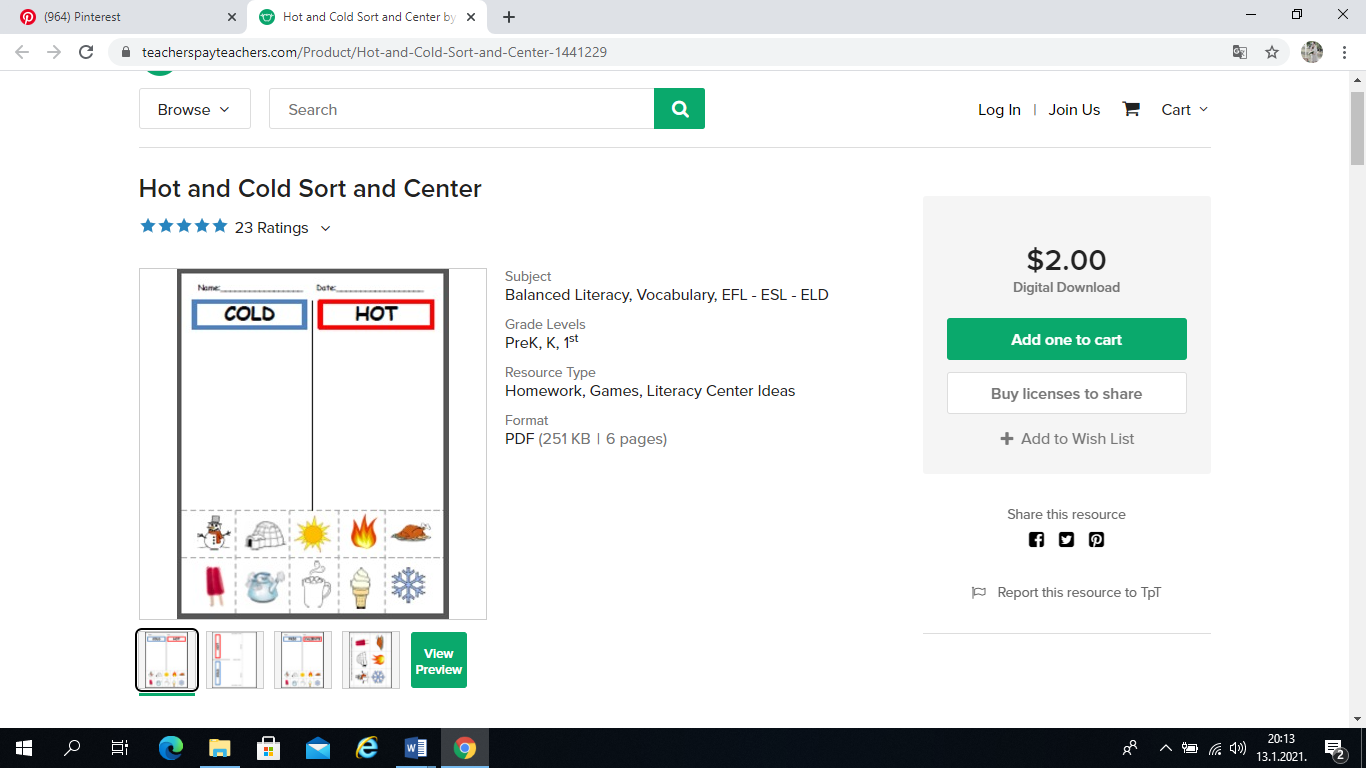 